PREFEITURA MUNICIPAL DE CURRAL NOVO DO PIAUÍ/PIPLANO MUNICIPAL DE ENFRENTAMENTO À VIOLÊNCIA SEXUAL CONTRA CRIANÇAS E ADOLESCENTES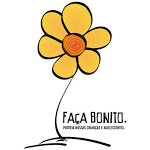 Período do Plano: 2020 a 2024Versão 02/09/2019PREFEITURA MUNICIPAL DE CURRAL NOVO DO PIAUÍ/PIPrefeito: Abel Francisco de Oliveira JúniorEndereço:Avenida Boa Esperança s/n; Centro CEP 64595-000 - tel 89- 34660050CONSELHO MUNICIPAL DOS DIREITOS DA CRIANÇA E DO ADOLESCENTELei e Data de Criação: Lei Municipal 014/2005 de 28 de setembro de 2005Presidente: Luisa Maria de OliveiraEndereço: Avenida Boa Esperança s/n, Centro, Curral Novo do Piauí/PI, CEP 64595-000 - tel 89- 34660050COMITÊ MULTISETORIAL DE ELABORAÇÃO DO PLANOCOMISSÃO MUNICIPAL DE REVISÃO DO PLANO SIGLAS E ABREVIATURAS CÇAS e ADD– Crianças e AdolescentesCMDCA – Conselho Municipal de Direitos da Criança e do AdolescenteCT – Conselho TutelarCRAS – Centro de Referência da Assistência SocialDCA - Direitos da Criança e do Adolescente ECA – Estatuto da Criança e do AdolescenteFumcad – Fundo Municipal da Criança e do AdolescenteIV – Instituto VotorantimIA – Instituto AliançaPPPs – Projetos Políticos PedagógicosPMEVSCA/CN/PI - Plano Municipal de Enfrentamento à Violência Sexual contra Crianças e Adolescentes de Curral Novo do PiauíRPS - Rede de Proteção Social à Criança e ao Adolescente de Curral Novo do Piauí.  SGD - Sistema de Garantia de Direitos da Criança e do Adolescente VSCA - Violência Sexual contra Crianças e Adolescentes VS – Violência SexualVE – Votorantim EnergiaI.  APRESENTAÇÃO O Plano Municipal de Enfrentamento à Violência Sexual contra Crianças e Adolescentes de Curral Novo do Piauí, é fruto do trabalho coletivo de gestores, profissionais e atores da Rede de Proteção Social à Criança e ao Adolescente de Curral Novo do Piauí.  Um longo percurso foi trilhado até sua elaboração final. O início dos trabalhos se deu a partir de 2016, quando começou o processo de fortalecimento da Rede de Proteção, por meio das ações do Programa VIA Rede de Proteção (anteriormente chamado de Votorantim pela Infância e Adolescência), com a formação dos gestores, profissionais e atores do município para atuarem na promoção e garantia dos direitos da criança e do adolescente, bem como na prevenção e no enfrentamento da violência sexual contra este público. Em 2017, o processo de fortalecimento da Rede de Proteção continuou, com a formação de profissionais e atores para atuarem na promoção e garantia dos direitos da criança e do adolescente, bem como na prevenção e no enfrentamento da violência sexual contra este público.  Em 2018, foram dados novos passos importantes, com a construção participativa, pelo conjunto dos atores da Rede de Proteção, dos seguintes instrumentos: a) Plano Integrado de Ações de Prevenção e Enfrentamento à VSCA; b) Fluxo de Proteção e Atendimento a Crianças e Adolescentes em situação de Violência Sexual (Anexo 01 deste Plano); c) Ficha de Registro de Violações dos Direitos das Crianças e Adolescentes (a ser utilizada por todas as instituições que atendem crianças e adolescentes no município); d) Plano de Implementação do Fluxo e da Ficha; e) Plano de Divulgação do Fluxo e da Ficha; e f)  Indicadores para monitorar as violações dos DCA, em especial o abuso e a exploração sexual. Além disso, os conselheiros do CMDCA passaram por um processo de formação específico que resultou na regularização do Fundo Municipal da Criança e do Adolescente (Fumcad).  Neste mesmo ano, os profissionais e atores da Rede de Proteção Social elaboraram o projeto “Príncipes com Capa e Princesas com Asas” que foi apoiado financeiramente pela Votorantim Energia, por meio desse Fundo. Todos esses documentos e ações se constituíram em uma “Estratégia Municipal para a Prevenção e Atendimento de Casos de Violência Sexual contra Crianças e Adolescentes” que foi validada pelos gestores públicos de Curral Novo tanto em 2018, como em 2019.Graças ao esforço e empenho dos gestores, profissionais e atores da Rede de Proteção, e a partir da organização do Comitê Multisetorial, em abril de 2019, a Estratégia Municipal começou a dar seus primeiros resultados: os instrumentos estão sendo cada vez mais utilizados pelas instituições e as ocorrências de violação dos DCA estão sendo registradas e sistematizadas de forma regular, possibilitando um melhor atendimento às crianças, adolescentes e famílias, bem como a responsabilização dos agressores. A partir do reconhecimento de que atuar nos casos de violência, pela complexidade de seus determinantes, exige uma ação em rede com a participação de todos os atores sociais na lógica da intersetorialidade, o Comitê Multisetorial também iniciou a elaboração do Plano Municipal de Enfrentamento à Violência Sexual contra Crianças e Adolescentes de Curral Novo do Piauí. Foram estudados os Eixos do Plano Nacional e foram analisadas as situações e ocorrências de violência sexual contra crianças e adolescentes no município. Em agosto de 2019, o CMDCA constituiu uma Comissão Municipal para oficialização dos trabalhos que já vinham ocorrendo no âmbito do Comitê. Na sequencia, a Comissão Municipal e o Comitê Multisetorial organizaram uma audiência pública e um processo de consulta pública sobre o Plano Municipal, e consolidaram as contribuições no texto final do mesmo que foi aprovado em 20/08/19 pelo CMDCA. Desse modo, o Plano Municipal de Enfrentamento à Violência Sexual contra Crianças e Adolescentes de Curral Novo do Piauí pretende dar respostas concretas em termos de políticas públicas às situações de violência sexual, particularmente o abuso e a exploração. Espera-se também que a realização desse Plano possa contribuir para promover e assegurar às crianças e adolescentes do nosso município uma vivência livre e segura de qualquer tipo de violação dos seus direitos.  CONTEXTUALIZAÇÂOEm um relatório publicado em janeiro de 2019 pelo setor de pesquisas da revista britânica The Economist, a VSCA ocorre em todo lugar, independente do status econômico do país ou de seus cidadãos. Analisando dados quantitativos e qualitativos de 40 países, o relatório apoiado pelas fundações World Childhood Foundation e Oak Foundation, aponta que os dez países melhor colocados em um ranking de combate ao abuso sexual infantil e exploração, estão entre os mais ricos do mundo. Mesmo assim, apenas Reino Unido, Suécia e Canadá, têm uma pontuação acima de 75, numa escala de 100 pontos. Neste estudo, o Brasil é o 11º melhor colocado, com 62,4 pontos, se destacando pelo aparato legal do país na proteção às crianças, assim como o engajamento do setor privado, da sociedade civil e da mídia no tema. No Brasil, a violência contra crianças, adolescentes e jovens, tem ocupado nas últimas duas décadas, de forma decisiva, não só o interesse acadêmico de várias áreas do conhecimento, como também vem preocupando gestores e técnicos que buscam estratégias assertivas para a prevenção e enfrentamento dessa grave realidade em seus municípios. A violência é um fenômeno que perpassa todas as classes sociais e a depender dos níveis de vulnerabilidade pode alcançar grandes, médios ou pequenos municípios. Pesquisas apontam que são preocupantes os dados que revelam a “interiorização da violência” no Brasil. Essas violações de direitos devem ser compreendidas na sua complexidade por envolver variáveis de risco e vulnerabilidades, que incluem razões históricas, socioeconômicas, culturais que alcançam principalmente crianças e adolescentesContudo, no que se refere à VSCA, grandes mudanças ainda precisam acontecer. Segundo o Boletim Epidemiológico do Ministério da Saúde de junho de 2018, entre 2011 e 2017 foram notificados 184.524 casos de violência sexual, sendo 31,5% contra crianças e 45% contra adolescentes. Do total dos casos de VSCA, 74,2% das vítimas eram do sexo feminino, 25,8% do sexo masculino, e em 51,2% dos casos envolvendo crianças, a faixa etária estava entre 1 e 5 anos. Apesar dos dados alarmantes, pode-se afirmar que a VSCA ainda é subnotificada e, portanto, invisível aos olhos das redes de proteção em todo o país.No que tange a realidade de violação dos direitos das crianças e adolescentes de Curral Novo do Piauí, o diagnóstico realizado no início do Programa VIA Rede de Proteção apontou que, de modo geral, as maiores situações de vulnerabilidade e risco para as crianças e adolescentes no município são: gravidez na adolescência, negligência, uso abusivo de drogas (álcool), violência doméstica , violência psicológica, violência sexual (abuso e exploração) e violência física. No caso do abuso, segundo os entrevistados, em sua maioria técnicos da RPS, existe a naturalização deste tipo de violência e, consequentemente, a falta de denúncia. Vale ressaltar que ainda são poucas as denúncias que chegam até o Conselho Tutelar. Já com relação a exploração, foram citadas situações de extrema pobreza nas quais a família colabora com o explorador em troca de alimentos ou outro tipo de apoio material.A partir da utilização dos instrumentos elaborados, especialmente a Ficha de Registro de Violações dos Direitos das Crianças e Adolescentes, o Conselho Tutelar registrou que em 2018 houve um total de 15 ocorrências, sendo 11 casos de negligência, 1 caso de trabalho infantil e 3 de abuso sexual. Já no ano de 2019, até o mês de junho, foram registrados o total de 11 notificações, sendo 2 casos de negligência, 8 de baixa frequência escolar e 1 de abuso sexual.  Esses casos estão sendo analisados de forma sistemática pelo Comitê e os encaminhamentos estão sendo acompanhados pelos diversos órgãos de forma integrada, seguindo o Fluxo Proteção e Atendimento a Crianças e Adolescentes em situação de Violência Sexual (anexo 01 deste Plano). Apesar de todo esse esforço representar um grande avanço em relação à situação encontrada em 2016, sabe-se que ainda há muito a ser feito para que todas as ocorrências de violações dos direitos de crianças e adolescentes em Curral Novo, especialmente as violências sexuais, sejam, de fato, denunciadas e as vítimas atendidas de forma adequada.Por outro lado, a Rede de Proteção Social tem realizado ações importantes. Além das oficinas e ações educativas que estão sendo realizadas pelos profissionais e atores sociais que foram e que estão sendo formados pelo Programa VIA, o projeto “Príncipes com Capa e Princesas com Asas” tem alcançado ótimos resultados, oportunizando que 146 crianças e 166 adolescentes do município desenvolvam seus potencias, talentos e competências pessoais e sociais. São realizadas atividades como a capoeira, o judô, o ballet, as danças culturais, a música e a pintura, e, simultaneamente, oficinas visando fortalecer a autoestima, a capacidade de comunicação, a identidade pessoal e cultural, o conhecimento sobre direitos, deveres e cidadania, a capacidade de auto cuidado e cuidado com o outro, entre outras. Além disso, são realizados encontros e rodas de conversa com as famílias. As ações realizadas a cada ano no dia 18 de Maio (Dia Nacional de Combate ao Abuso e Exploração Sexual de Crianças e Adolescentes), tem o compromisso de mobilizar, sensibilizar, informar e convocar toda a sociedade a participar da luta em defesa dos direitos das crianças e dos adolescentes, assim como, orientá-los sobre o que é a violência sexual, as formas de prevenção e os locais de denuncia. Todas essas ações, assim como este Plano, baseiam-se no Marco Legal existente no Brasil pelo qual a criança e o adolescente gozam dos direitos fundamentais inerentes à pessoa humana, sendo-lhes asseguradas a proteção integral e as oportunidades e facilidades para viver sem violência e preservar sua saúde física e mental e seu desenvolvimento moral, intelectual e social, e gozam de direitos específicos à sua condição de vítima ou testemunha. (art.2º da Lei n° 13.341/2017).Está na Constituição Federal do Brasil (1988): Art. 227 - É dever da família, da sociedade e do Estado assegurar à criança e ao adolescente, com absoluta prioridade, o direito à vida, à saúde, à alimentação, ao lazer, à profissionalização, à cultura, à dignidade, ao respeito, à liberdade e à convivência familiar e comunitária, além de colocá-los a salvo de toda forma de negligência, discriminação, exploração, violência, crueldade e opressão.Parágrafo 4º - A lei punirá severamente o abuso, a violência e a exploração da criança e do adolescente.Está no Estatuto da Criança e do Adolescente (ECA) – LEI 8069, de 13 de julho de 1990Art. 4º - É dever da família, da comunidade, da sociedade em geral e do Poder Público assegurar, com absoluta prioridade, a efetivação dos direitos referentes à vida, à saúde, à alimentação, à educação, ao esporte, ao lazer, à profissionalização, à cultura, à dignidade, ao respeito, à liberdade e à convivência familiar e comunitária.Art. 5º - Nenhuma criança ou adolescente será objeto de qualquer forma de negligência, discriminação, exploração, violência, crueldade e opressão, punido na forma da lei qualquer atentado, por ação ou omissão, aos seus direitos fundamentais.Art. 13 - Os casos de suspeita ou confirmação de castigo físico, de tratamento cruel ou degradante e de maus-tratos contra criança ou adolescente serão obrigatoriamente comunicados ao Conselho Tutelar da respectiva localidade, sem prejuízo de outras providências legais. (Redação dada pela Lei nº 13.010, de 2014).Art. 17 - O direito ao respeito consiste na inviolabilidade da integridade física, psíquica e moral da criança e do adolescente, abrangendo a preservação da imagem, da identidade, da autonomia, dos valores, ideias e crenças, dos espaços e objetos pessoais.Art. 18 - É dever de todos zelar pela dignidade da criança e do adolescente, pondo-os a salvo de qualquer tratamento desumano, violento, aterrorizante, vexatório ou constrangedor.Art. 70 - É dever de todos prevenir a ocorrência de ameaça ou violação dos direitos da criança e do adolescente.Art. 130 - Verificada a hipótese de maus-tratos, opressão ou abuso sexual impostos pelos pais ou responsável, a autoridade judiciária poderá determinar, como medida cautelar, o afastamento do agressor da moradia comum.Art. 245 - Deixar o médico, professor ou responsável por estabelecimento de atenção à saúde e de ensino fundamental, pré-escola ou creche, de comunicar à autoridade competente os casos de que tenha conhecimento, envolvendo suspeita ou confirmação de maus-tratos contra criança ou adolescente. Pena: Multa de três a vinte salários de referência, aplicando-se o dobro em caso de reincidência.A Lei Nº 13.341/2017 estabelece o sistema de garantia de direitos da criança e do adolescente vítima ou testemunha de violência Art. 13 - Qualquer pessoa que tenha conhecimento ou presencie ação ou omissão, praticada em local público ou privado, que constitua violência contra criança ou adolescente tem o dever de comunicar o fato imediatamente ao serviço de recebimento e monitoramento de denúncias, ao conselho tutelar ou à autoridade policial, os quais, por sua vez, cientificarão imediatamente o Ministério Público. Está no Código Penal: A violência sexual é crime, com penas previstas em lei de até 30 anos de reclusão.A violência sexual deixa marcas muito profundas nas crianças e adolescentes, que muitas vezes são escondidas pelo medo. O município de Curral Novo tem percorrido um caminho importante para tirar esta e outras violações dos direitos das crianças e dos adolescentes da invisibilidade. A realização do Plano Municipal de Enfrentamento à Violência Sexual contra Crianças e Adolescentes de Curral Novo do Piauí representará um marco significativo nesta caminhada porque criará as condições para o fortalecimento das políticas e ações de enfrentamento dessas violências, para que estas práticas, a cada dia, façam menos parte do nosso cotidiano.  OBJETIVO DO PLANOEstruturar um conjunto de ações que permita, de forma articulada e integrada, a intervenção e o enfrentamento da violência sexual contra crianças e adolescentes no município de Curral Novo do Piauí.EIXOS ESTRATÉGICOS DO PLANOO Plano Municipal de Enfrentamento à Violência Sexual contra Crianças e Adolescentes de Curral Novo do Piauí estrutura-se a partir dos eixos do Plano Nacional de Enfrentamento à Violência Sexual contra Crianças e Adolescentes: Prevenção - Assegurar ações preventivas contra o abuso e/ou exploração sexual de crianças e adolescentes, fundamentalmente pela educação, sensibilização, evitando ou reduzindo os riscos de violência e possibilitando a devida orientação para o fortalecimento da autodefesa.Atenção - Garantir o atendimento especializado, e em rede, às crianças e aos adolescentes em situação de abuso e/ou exploração sexual e às suas famílias, realizado por profissionais especializados e capacitados, assim como assegurar atendimento à pessoa que comete violência sexual, respeitando as diversidades de condição étnico-racial, gênero, religião cultura, orientação sexual etc. Defesa e Responsabilização - Atualizar o marco normativo sobre crimes sexuais no âmbito municipal, combater a impunidade, disponibilizar serviços de notificação e responsabilização qualificados, integrando os órgãos do Sistema de Garantia de Direitos para contraporem-se as ameaças e violações aos direitos da criança e do adolescente. Comunicação e Mobilização Social - Fortalecer as articulações locais, envolvendo as redes, fóruns, comissões, conselhos, órgãos de comunicação e outros para o efetivo enfrentamento ao abuso e/ou exploração sexual de crianças e adolescentes, comprometendo a sociedade nas ações do Plano. Participação e Protagonismo - Promover a participação ativa de crianças e adolescentes pela defesa de seus direitos na elaboração e execução de políticas de proteção, e em espaços de promoção de seus direitos, como conselhos, fóruns, programas, além de buscar a qualificação da prática das instituições que trabalham com crianças, adolescentes e jovens. Estudos e Pesquisas - Conhecer as expressões do abuso e/ou exploração sexual de crianças e adolescentes por meio de diagnósticos, levantamento de dados, estudos e pesquisas. Monitorar e avaliar a efetivação do Plano Municipal. Em cada eixo configura-se os objetivos específicos, as ações a operacionalidade das ações, os responsáveis, as metas, os prazos e os indicadores e parceiros e deve ser implementado de forma articulada e integrada.MONITORAMENTO E AVALIAÇÃO O Plano Municipal de Enfrentamento à Violência Sexual contra Crianças e Adolescentes de Curral Novo do Piauí  será monitorado e avaliado pelo CMDCA, em conjunto com o Comitê Multisetorial, conforme previsto no item 4.6 do mesmo. Os dados serão discutidos com os gestores municipais, com a Rede de Proteção e integrantes do Sistema de Garantia dos Direitos da Criança e do Adolescente, em especial, com o Ministério Público. RESOLUÇÃO DO CMDCA – APROVAÇÃO DO PLANO(A proposta de texto da resolução será incluída posteriormente e caberá á equipe do CMDCA revisá-la)REFERÊNCIASBRASIL, Plano Nacional de Enfrentamento a Violência Sexual Contra Crianças e Adolescentes, 2013.. Acesso em 27 de junho de 2019. Disponível em:<http://www.crianca.mppr.mp.br/arquivos/File/publi/sedh/08_2013_pnevsca.pdf>. NomeInstituiçãoErasma de Macedo Alves dos SantosSecretaria de EducaçãoEmanuela de Macedo AlvesSecretaria de EducaçãoEulan SantosConselho TutelarGleiciane de Araújo FeitosaSecretaria de SaúdeMaria da Cruz MacedoSecretaria de EducaçãoNalva de Jesus MacedoSecretaria de Assistência SocialRaimunda Macedo SepedroSecretaria de Assistência SocialMaria Rosimeire FeitosaConselho TutelarSara Carlândia dos S. CarvalhoSecretaria de Assistência SocialSimone Maria de Carvalho LopesSecretaria de Assistência SocialSilvia Meirilany Pereira de CarvalhoSecretaria de Assistência SocialEdnalva da Cruz MacedoConselho TutelarCleciane Rodrigues BorgesConselho TutelarNomeInstituição ou GrupoLuisa Maria Oliveira SérioRepresentante da Assistência Social e Presidente do CMDCAEliana de Carvalho DelmondesRepresentante da Secretaria de Educação no CMDCAlsael De Macedo BorgesRepresentante da Igreja Evangélica do Pleno no CMDCAAna Lucia de Sousa MacedoRepresentante do Sindicato dos Trabalhadores Rurais no CMDCA4.1 EIXO: PREVENÇÃOOBJETIVO GERAL: Assegurar ações preventivas contra o abuso e/ou exploração sexual de crianças e adolescentes, fundamentalmente pela educação, sensibilização, evitando ou reduzindo os riscos de violência e possibilitando a devida orientação para o fortalecimento da autodefesa.Objetivos EspecíficosAções PrioritáriasMetasResponsáveisPrazoIndicadores e Instrumentos de Aferição e AvaliaçãoSensibilizar a família, o corpo docente e toda a comunidade sobre a prevenção, reconhecimento dos sinais e enfrentamento da violência sexual Oficinas e outras ações educativas sobre o tema com professores, familiares, alunos, comerciantes e outros segmentos da comunidade10 OficinasEquipes técnicas das Secretarias de Assistência Social; Educação; Saúde ;e Conselho TutelarTodos os anos no 18 de maio (2020-2024)-Numero de alunos, professores, familiares, comerciantes etc, que participaram das oficinas em cada ano - Relatórios das oficinas- Listas de Presença- Registros FotográficosFortalecer a realização de ações preventivas na EducaçãoIncluir nos PPPs  temas voltados para o desenvolvimento pessoal e social das crianças e adolescentes; Orientar os pais e responsáveis sobre a importância do desenvolvimento infantil e a adultez precoce a que são submetidos crianças e adolescentes. 13 escolas do município terão uma atividade com o tema transversal Secretaria de Educação e Conselho TutelarTodos os anos a partir de 2020, na época de elaboração/revisão dos PPPs (2020-2024)- PPPs das escolas incluindo temas do desenvolvimento pessoal e social dos alunos de acordo com a faixa etária- Planos de aula/atividades- Relatórios das atividades- Listas de Presença- Registros FotográficosPromover o  desenvolvimento pessoal e social das crianças e adolescentes do município e a sua capacidade de autodefesa em relação à violência sexualOficinas de dança, música, artesanato, esportes, etc, acompanhadas de oficinas sobre relacionamento interpessoal e cuidados com o corpo, nas escolas, CRAS e em outros espaços educativos voltados para crianças e adolescentes08 oficinas Secretaria de Assistência Social; Secretaria de Educação; Secretaria de Saúde.- Todos os anos a partir de 2020 (2020-2024)- Numero de crianças e adolescentes participando das atividades- Relatório das Atividades de cada instituição  - Registros Fotográficos4.2 EIXO: ATENÇÃOOBJETIVO GERAL: Garantir o atendimento especializado, e em rede, às crianças e aos adolescentes em situação de abuso e/ou exploração sexual e às suas famílias, realizado por profissionais especializados e capacitados, assim como assegurar atendimento à pessoa que comete violência sexual, respeitando as diversidades de condição etnicorracial, gênero, religião cultura, orientação sexual etc.Objetivos EspecíficosAções PrioritáriasMetasResponsáveisPrazoIndicadores  e Instrumentos de Aferição e AvaliaçãoMonitorar de forma sistemática as ocorrências ou suspeitas de violação dos DCA, em especial a violência sexual, e dar encaminhamento dos casos em rede, de acordo com o Fluxo de Proteção e Atendimento (Anexo 01)-Sistematizar mensalmente os dados dos diversos tipos de denuncia- Todas as denuncias recebidas registradas e sistematizadasConselho Tutelar e Comitê Multisetorial-Mensalmente, a partir de 2020 - Ata da reunião do Comitê- Encaminhamento  dos casos de acordo com o FluxoMonitorar de forma sistemática as ocorrências ou suspeitas de violação dos DCA, em especial a violência sexual, e dar encaminhamento dos casos em rede, de acordo com o Fluxo de Proteção e Atendimento (Anexo 01)- Oficializar a atuação do Comitê Multisetorial- Portaria de oficialização do Comitê assinada prevendo as reuniões do mesmo a cada 30 dias, até 2024CMDCA e Secretarias (Educação, Saúde e Assistência Social)2020- Documento da Portaria assinado pelos orgãos responsáveis- Comitê atuando conforme o previsto na PortariaMonitorar de forma sistemática as ocorrências ou suspeitas de violação dos DCA, em especial a violência sexual, e dar encaminhamento dos casos em rede, de acordo com o Fluxo de Proteção e Atendimento (Anexo 01)- Reuniões sistemáticas do Comitê Multisetorial para analisar as ocorrências e definir os encaminhamentos- Comitê reunindo-se mensalmenteIntegrantes do Comitê:  representantes da Secretaria de Assistência Social; da Secretaria de Educação; da Secretaria de Saúde; do Conselho Tutelar Mensalmente, a partir de 2020- Atas das reuniões do Comitê com sistematização dos dados e encaminhamentos dos  casos 4.3 EIXO: DEFESA E RESPONSABILIZAÇÃOOBJETIVO GERAL: Combater a impunidade, disponibilizar serviços de notificação e responsabilização qualificados, integrando os órgãos do Sistema de Garantia de Direitos para contraporem-se as ameaças e violações aos direitos da criança e do adolescente. Objetivos EspecíficosAções PrioritáriasMetasResponsáveisPrazoIndicadores e Instrumentos de Aferição e AvaliaçãoIntegrar a Policia Militar do município e o MP no processo de responsabilização dos casosReuniões do Comitê Multisetorial com a Policia Militar do município para responsabilização dos casos01 reunião semestral Integrantes do Comitê:  representantes da Secretaria de Assistência Social; da Secretaria de Educação; da Secretaria de Saúde; do Conselho TutelarA cada 30 dias, de forma continuada (2020-2024)- Responsabilização dos casos acontecendo no município com a participação da Policia Militar e do MP- Atas das reuniões- Listas de PresençaAssegurar que os casos ou suspeitas de VSCA ou de violação dos DCA sejam denunciados e registradosDivulgação contínua sobre a importância do uso da Ficha de Registro e Notificação e de outras formas de denúncia nas instituições do municípioSempre que for necessário e decidido na reunião do ComitêRepresentante: da Secretaria de Assistência Social; Secretaria de Educação e Secretaria de Saúde2020 a 2024, de acordo com o Plano de Ação Anual do Comitê Multisetorial- Instituições públicas e particulares informadas e utilizando a Ficha de Registro de acordo com o previsto no Fluxo de Proteção e Atendimento- Numero de denuncias recebidas pelo Conselho Tutelar e no Disque 100Conscientizar a comunidade em geral sobre a importância da responsabilização dos casos de VSCA e de violação dos DCASeminário anual com todas as instituições que compõem a Rede de Proteção e o Sistema de Garantia de Direitos para apresentar os dados relativos  à defesa e responsabilização01 seminário anualRepresentante: da Secretaria de Assistência Social; Secretaria de Educação e Secretaria de Saúde; e Comitê Multisetorial 2020 a 2024, uma vez por ano- Presença de todas as instituições da RPS e do SGD, e também da sociedade civil no Seminário- Relatório do Seminário- Listas de Presença-Registro Fotográfico4.4 EIXO: COMUNICAÇÃO E MOBILIZAÇÃO SOCIALOBJETIVO GERAL: Fortalecer as articulações locais, envolvendo as redes, fóruns, comissões, conselhos, órgãos de comunicação e outros para o efetivo enfrentamento ao abuso e/ou exploração sexual de crianças e adolescentes, comprometendo a sociedade nas ações do Plano.Objetivos EspecíficosAções PrioritáriasMetasResponsáveisPrazoIndicadores e Instrumentos de Aferição e AvaliaçãoArticular órgãos de comunicação, redes, comissões e conselhos para o efetivo enfrentamento a violência sexual contra crianças e adolescentesCampanha educativa ou outras ações de mobilização/ sensibilização da comunidade no 18 de Maio01 campanha anualProfissionais da Secretaria de Assistência Social; Secretaria de Educação;  Secretaria de Saúde;  Conselho Tutelar; e CMDCA - Todos os anos, na semana do 18 de maio (2020-2024)- Numero de pessoas sensibilizadas sobre o tema- Relatório das Atividades- Registros FotográficosArticular órgãos de comunicação, redes, comissões e conselhos para o efetivo enfrentamento a violência sexual contra crianças e adolescentesOficina educativa sobre o tema com profissionais de comunicação, coordenadores sites / blogs/grupos nas redes sociais e também imprensa local para informar e conscientizar sobre as formas de comunicação/informação sobre o tema e os cuidados em relação às crianças e adolescentes01 oficina bienalRepresentante: da Secretaria de Assistência Social; Secretaria de Educação e Secretaria de Saúde- a cada dois anos, a partir de 2020- Numero de pessoas da área de comunicação sensibilizadas em relação à comunicação sobre o tema- Relatório da Oficina - Lista de Presença- Registro Fotográfico4.5 EIXO: PARTICIPAÇÃO E PROTAGONISMOOBJETIVO GERAL: Promover a participação ativa de crianças e adolescentes pela defesa de seus direitos na elaboração e execução de políticas de proteção, e em espaços de promoção de seus direitos, como conselhos, fóruns, programas, além de buscar a qualificação da prática das instituições que trabalham com crianças, adolescentes e jovens.Objetivos EspecíficosAções PrioritáriasMetasResponsáveisPrazoIndicadores e Instrumentos de Aferição e AvaliaçãoAmpliar a participação de adolescentes na promoção dos direitos das crianças e adolescentes e no enfrentamento da VSCAParticipação de adolescentes no planejamento,  na execução e na avaliação das campanhas municipais, nas ações do 18 de Maio e em outras atividades sobre o tema20 adolescentes do serviço de convivência/CRAS participando das ações sobre VSCASecretaria de Assistência Social/CRASTodo 18 maio de 2020 a 2024.- Numero de adolescentes participantes de todas as fases das ações - Relatório das Atividades elaborado pelos adolescentes- Listas de Presença- Registro FotográficoAmpliar a participação de adolescentes na promoção dos direitos das crianças e adolescentes e no enfrentamento da VSCACriação de um  Fórum Municipal da Juventude com condições de funcionamento: transporte dos adolescentes, local para os encontros e lancheAtingir até 200 adolescentesSecretaria de Assistência Social; Secretaria de Educação; Secretaria de Saúde;  Conselho Tutelar; Comitê Multissetorial2024- Fórum Municipal da Juventude oficialmente constituído- Documento de registro- Atas das reuniões- Listas de presença4.6 EIXO: ESTUDOS E PESQUISASOBJETIVO GERAL: Conhecer as expressões do abuso e/ou exploração sexual de crianças e adolescentes por meio de diagnósticos, levantamento de dados, estudos e pesquisas. Monitorar e avaliar a efetivação do Plano Municipal.Objetivos EspecíficosAções PrioritáriasMetasResponsáveisPrazoIndicadores e Instrumentos de Aferição e AvaliaçãoMonitorar se todas as instituições do município estão utilizando a Ficha de Registro e/ou outros canais de denuncia -Visitar as instituições para verificar a utilização das Fichas de Registro; coletar opiniões dos profissionais sobre a mesma; verificar se estão sendo utilizados outros canais de denunciaTodas as instituições visitadas a cada anoIntegrantes do Comitê Multisetorial A cada 06 meses ( 2020 a 2024)- Numero de instituições que atendem crianças e adolescentes que estão utilizando a Ficha de Registro - relatório do levantamento com a sistematização dos dadosConhecer as situações mais freqüentes de VSCA que ocorrem nos municípios para servir de subsídio para novas ações- Realizar sistematicamente o estudo dos casos e ocorrências nas reuniões do Comitê Multissetorial Todos os casos mais complexos estudados e acompanhados pelo Comitê Multissetorial Integrantes do Comitê Multisetorial Mensalmente de 2020 a 2024-  Situações mais freqüentes de VSCA que ocorrem no município conhecidas pelo Comitê - Relatório com a sistematização dos dados Monitorar e avaliar a efetivação do Plano Municipal.- Analisar e avaliar as metas alcançadas e não alcançadas do Plano Municipal nas reuniões do Comitê Multissetorial Avaliação do Plano realizada semestralmenteIntegrantes do Comitê Multisetorial e CMDCAA cada trimestre, de 2020 a 2024- PMEVSCA monitorado e avaliado- Ata da reunão do Comitê Multisetorial sobre o assunto